统 计 参 阅第四期屯昌县统计局编                      2019年5月23日2019年1-4月份屯昌县经济运行简况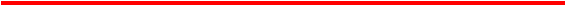 1-4月份，屯昌县经济运行保持在良好区间。固定资产投资当月小幅增长，累计大幅下滑；商品房销售大幅减少；工业生产持续向好；财政收入稳增长，支出小幅下降；社会消费平稳增长；货物运输持续增长，旅客运输下降；金融运行良好；全社会用电量较快增长。一、固定资产投资当月小幅增长，累计大幅下滑4月当月，全县完成固定资产投资17644万元，同比增长0.6%。其中，房地产开发完成投资5878万元，同比下降31.8%；非房地产完成投资11766万元，同比增长31.9%。1-4月，全县完成固定资产投资63723万元，同比下降20.0%，增速比全省高12个百分点。其中，房地产开发完成投资21368万元，同比下降15.4%，增速比全省高18.6个百分点；非房地产完成投资42355万元，同比下降22.1%。4月当月，在投资项目方面，全县新开工项目3个，比去年同期增加3个，新开工项目完成投资2807万元。重点建设项目完成投资8709万元，其中列入省级重点项目累计完成500万元。1-4月，在投资项目方面，全县新开工项目12个，比去年同期增加1个，新开工项目完成投资24844万元。截止4月底重点建设项目累计完成投资31308万元，完成年度计划13.3%，其中列入省级重点项目累计完成1600万元，完成年度计划3.6%。二、商品房销售大幅减少4月当月，商品房销售面积0.76万平方米，同比下降21.6%；商品房销售额5324万元，同比增长11.1%。1-4月，商品房累计销售面积4.15万平方米，同比下降37.7%，增速比全省高23.8个百分点；商品房累计销售额26869万元，同比下降19.9%，增速比全省高39.2个百分点。三、工业生产持续向好4月当月，规模以上工业完成总产值3955万元，同比增长16.8%；工业增加值同比增长19.2%，增速比全省高16.3个百分点。按经济类型分，国有经济企业完成总产值1713万元，同比增长19.4%；股份制企业完成总产值2242万元，同比增长2.4%。从主要工业产品产量看，4月当月，供电量达2734万千瓦小时，同比增长14.8%；水泥产量58728吨，同比增长14.8%。1-4月，规上工业完成总产值13838万元，同比增长3.7%，增速同比回升18.5个百分点；工业增加值同比增长4.0%，增速同比回升24.0个百分点，比全省低5个百分点。按经济类型分，国有经济企业完成总产值6173万元，同比增长11.4%；股份制企业完成总产值7701万元，同比下降12.5%。从主要工业产品产量看，1-4月，累计供电量达9952万千瓦小时，同比增长10.3%；水泥累计产量196983吨，同比增长0.8%。四、财政收入稳增长，支出小幅下降4月当月，地方公共财政预算收入完成2727万元，同比下降1.7%，增速比全省高20.1个百分点。政府性基金收入完成532万元，同比增长58.8%。地方公共财政预算支出22791万元，同比下降0.6%，增速比全省低21.3个百分点。政府性基金支出110万元，同比下降92.5%。1-4月，地方公共财政预算收入累计完成10051万元，同比增长8.5%，增速比全省高8.7个百分点。其中，税收收入5518万元，同比下降24.2%，税收收入中，个人所得税、土地增值税、车船税增长较快，增速分别是65.5%、74.6%、11.3%；国内增值税、企业所得税、城市维护建设税、房产税、印花税、城镇土地使用税、契税下降幅度较大，分别是28.1%、19.2%、31.3%、45.1%、29.2%、54.8%、52.3%。非税收收入4533万元，同比增长128.1%。1-4月，政府性基金收入累计完成886万元，同比增长99.5%。1-4月，地方公共财政预算支出累计83985万元，同比下降0.2%，增速比全省低11.3个百分点。支出重点持续倾斜一般公共服务、教育、社会保障和就业、医疗卫生、农林水事务等方面，一般公共服务累计支出6481万元，同比下降35.7%；教育累计支出14583万元，增长9.0%；社会保障和就业累计支出13292万元，同比下降6.2%；医疗卫生累计支出16786万元，同比下降6.3%；农林水事务累计支出6118万元，同比下降40.0%。1-4月，政府性基金支出2995万元，同比下降57.0%。五、社会消费平稳增长4月当月，全县社会消费品零售总额完成23539万元，同比增长5.6%，增速比全省高5.5个百分点。其中，城镇市场完成零售额19564万元，同比增长5.5%；乡村市场完成零售额3975万元，同比增长6.2%。1-4月，全县社会消费品零售总额完成94372万元，同比增长5.5%，增速比全省高1.7个百分点。其中，城镇市场完成零售额77157万元，同比增长4.7%；乡村市场完成零售额17215万元，同比增长9.5%。从消费形态看，1-4月，商品零售累计69100万元，同比增长5.8%；餐饮收入25272万元，同比增长4.7%。六、货物运输持续增长，旅客运输下降4月当月，全县货物运输量11.15万吨，同比增长21.2%；货物周转量567.97万吨公里，同比增长26.9%，增速比全省低58.5个百分点。旅客运输量33.54万人，同比下降10.1%；旅客周转量1722.85万人公里，同比下降10.1%，增速比全省低9.6个百分点。1-4月，全县货物运输量44.35万吨，同比增长10.3%；货物周转量2229.28万吨公里，同比增长11.8%，增速比全省低24个百分点。旅客运输量134.67万人，同比下降9.3%；旅客周转量7563.7万人公里，同比下降9.6%，增速比全省低15个百分点。七、金融运行良好4月末，全县金融机构本外币各项存款余额104.02亿元，比去年同期增长18.0%，增速比全省高17.1个百分点，其中住户存款余额65.02亿元，同比增长10.1%；非金融企业存款余额13.3亿元，同比增长30.5%；广义政府存款余额25.67亿元，同比增长36.2%。全县金融机构本外币各项贷款余额41.42亿元，比去年同期增长9.5%，增速比全省高6.5个百分点，其中住户贷款26.39亿元，同比增长30.7%；非金融企业及机关团体贷款15.03亿元，同比下降14.7%。八、全社会用电量较快增长 4月当月，全社会用电量为3335万度，同比增长35.3%，增速比全省高17个百分点。全行业用电量为2422万度，同比增长44.7%，其中第一产业用电量为70万度，同比增长29.1%；第二产业用电量为1433万度，同比增长61.9%；第三业用电量为918万度，同比增长25.1%。城乡居民用电量为914万度，同比增长15.3%。1-4月，全社会用电量为11109万度，同比增长15.1%，增速比全省高4.9个百分点。全行业用电量为7458万度，同比增长22.2%，其中第一产业用电量为292万度，同比增长25.8%；第二产业用电量为3856万度，同比增长24.5%；第三业用电量为3310万度，同比增长19.3%。城乡居民用电量为3651万度，同比增长2.9%。                                        审稿：曾令军                                         核稿：王春梅                                         撰稿：郑辉林